项目编号：SDSHZB2021-686山东大学第二医院办公耗材供应服务采购项目公开招标招标文件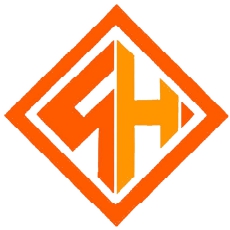 项 目 名 称：山东大学第二医院办公耗材供应服务采购项目采   购  人：山东大学第二医院采购代理机构：山东盛和招标代理有限公司日       期 ：2021年9月9日目录第一部分 招标公告	4第二部分 投标人须知	7一、适用范围	13二、定义	13三、投标人具备的条件	13四、招标文件的澄清或修改	13五、投标文件的编写	13六、投标有效期	17七、投标费用	18八、保证金	18九、无效投标	19十、质疑的提出与答复	20十一、解释权	21十二、其他未尽问题参考依据	22第三部分 开标、评审、中标	23一、开标	23二、评审委员会	23三、评审原则	23四、评审办法	24五、废标	28六、中标通知书	29第四部分 授予合同	30一、签订合同	30二、合同格式	30第五部分 项目说明及要求	35一、项目名称	35二、项目说明	35三、商务条件	35四、服务要求	36第六部分  附件	42附件一：投标函	42附件二：法定代表人授权委托书	44附件三：在经营活动中没有重大违法记录的书面声明	44附件四：报  价 一 览 表	46附件五：配送服务清单及报价	47附件六：投 标 偏 离 表	53附件七：配送车辆一览表	54附件八：拟投入本项目配送人员一览表	55附件九：拟投入本项目安装人员一览表	56附件十：拟投入本项目驻场人员一览表	57附件十一：类似项目业绩一览表	58附件十二：政策功能体现	59附件十三：原件明细表	61附件十四：封面格式	62第一部分 招标公告项目概况 山东大学第二医院办公耗材供应服务采购招标项目的潜在投标人应在山东济南唐冶西路868号山东设计创意产业园南区B1楼获取招标文件，并于2021年10月8日 14点00分（北京时间）前递交投标文件。一、项目基本情况项目编号：SDSHZB2021-686项目名称：山东大学第二医院办公耗材供应服务采购项目预算金额：295万元（人民币）最高限价（如有）：295万元（人民币）采购需求：合同履行期限：本项目合同签订之日起至项目结束时间止。本项目不接受联合体投标。二、申请人的资格要求：1.满足《中华人民共和国政府采购法》第二十二条规定；2.落实政府采购政策需满足的资格要求：本采购项目需落实中小型企业、监狱企业及残疾人福利性单位等优惠政策和办法，具体要求详见招标文件。3.本项目的特定资格要求：在“信用中国”(www.creditchina.gov.cn)、中国政府采购网(www.ccgp.gov.cn)等任何一个网站中被列入失信被执行人、重大税收违法案件当事人名单、政府采购严重违法失信行为记录名单的供应商，不得参加本次政府采购活动。三、获取招标文件时间：2021年9月13日至 2021年9月17日，每天上午8:30至12:00，下午12:00至17:30。（北京时间，法定节假日除外）地点：山东济南唐冶西路868号山东设计创意产业园南区B1楼方式：凡有意参加本次政府采购的供应商，可选择以下任意一种方式：方式一：供应商须携带营业执照、法定代表人授权委托书及身份证、授权代表依法缴纳社保的证明 材料，在“信用中国”网站、中国政府采购网站查询的信用截图。以上资料需携带原件及加盖公章的复印件一套到山东济南唐冶西路868号山东设计创意产业园南区B1楼获取招标文件。方式二：通过邮件报名：邮件内容：项目名称、项目编号、公司名称、联系人、联系电话、邮箱、营业执照副本扫描件、标书费汇款底单发送至山东盛和招标代理有限公司邮箱cnshzb@163.com，邮件名称命名为山东大学第二医院办公耗材供应服务采购项目-报名-“响应单位名称”。开户单位全称：山东盛和招标代理有限公司。开户行：兴业银行济南燕山支行。账号：376060100100168341。售价：￥300.0 元（人民币），售后不退。注：1、本项目实行资格后审，获取招标文件成功不代表资格后审的通过。2、本采购项目的变更、修改、澄清等内容均在“中国政府采购网”发布。相关内容一经在“中国政府采购网”发布，视作已发放给所有潜在投标人。各潜在投标人应随时关注并及时自行查阅网站信息，未按要求查阅者自行承担相应后果。四、提交投标文件截止时间、开标时间和地点2021年10月8日14点00分（北京时间）地点：山东大学第二医院办公楼五楼会议室（地址：济南市天桥区北园大街247号）。五、公告期限自本公告发布之日起5个工作日。六、其他补充事宜采购项目需要落实的政府采购政策（一）中小微型企业政府采购政策（二）监狱企业政府采购政策（三）促进残疾人就业政府采购政策详见招标文件七、对本次招标提出询问，请按以下方式联系。　　　1.采购人信息名称：山东大学第二医院　　　　　地址：山东省济南市天桥区北园大街247号　　　　　　　　联系方式：0531-85875076　　2.采购代理机构信息名 称：山东盛和招标代理有限公司　　　　　　　　　　　　地　址：山东济南唐冶西路868号山东设计创意产业园南区B1楼　　　　　　　　　　　　联系方式：0531-88260506　　　3.项目联系方式项目联系人：许铖铖、王凯电　话：0531-88260506、15264153233、15153117917第二部分 投标人须知供应商须知前附表本表是对“供应商须知”正文的具体补充和修改，如有不一致，以“前附表”为准。供应商须知正文一、适用范围本招标文件仅适用于本次招标公告中所叙述的项目。二、定义1．采购人详见供应商须知前附表。采购代理机构详见供应商须知前附表。合格供应商详见供应商须知前附表。三、投标人具备的条件详见供应商须知前附表。四、招标文件的澄清或修改若本次项目有澄清（或答疑等）的内容，澄清（或答疑等）作为招标文件的一部分；招标文件的内容与澄清（或答疑等）的内容不一致，以澄清（或答疑等）的内容为准；多次澄清（或答疑等）的内容不一致，以最后一次澄清（或答疑等）的内容为准。采购代理机构对招标文件必要的澄清或修改的内容须在提交投标文件的截止时间前，采购代理机构将视情况确定将不标明问题来源的书面答复发给所有购买招标文件的投标人。供应商须在收到代理机构的澄清、修改或变更后24小时内书面签章回复。五、投标文件的编写投标人应按招标文件的要求准备投标文件，并保证所提供的全部资料的真实性、准确性及完整性，以使其报价对招标文件做出实质性呼应，否则参与投标的资格有可能被评审委员会否决。1.投标文件的语言及计量单位投标人和采购代理机构就本项目交换的文件和来往信函使用中文。除招标文件的技术规格中另有规定外，投标文件中所使用的计量单位应使用中华人民共和国法定计量单位。2.投标文件的编写及装订2.1按包分别编制投标文件，每包一份正本三份副本；2.2投标文件正本和副本用A4幅面的纸张打印；2.3“报价一览表”用A4幅面的纸张打印，四号字体，要求按格式统一填写，不得自行增减内容；2.4投标文件以及相关书面文件中的单位盖章（包括印章、公章等）均指与投标人名称全称相一致的标准公章，不得使用其他形式（如带有“专用章”、“合同章”、“财务章”、“业务章”等）的印章；2.5投标文件以及相关书面文件内容一律用计算机打印（签名除外），不得加行、涂改、插字或者删除；2.6投标文件的装订必须为胶装，否则视为无效投标。3.投标文件的组成3.1投标文件封面；3.2投标文件目录；3.3法定代表人或授权代理人签署的投标函（附件）；3.4资格、资质证明文件；3.4.1具有独立承担民事责任能力的企业或组织合法经营权的凭证（如营业执照、登记证书、执业许可证等）；3.4.2法定代表人参加的，提供法定代表人相关证明材料；法定代表人不能参加的，提供法定代表人授权委托书（附件二）、被授权代表人的身份证； 3.4.3投标人依法缴纳税收的相关证明材料（提供开标前三个月内任意一个月的缴税证明）；3.4.4投标人依法缴纳社会保障资金的相关证明材料（提供开标前三个月内任意一个月的社保缴费证明）；3.4.5具有履行合同所必需的设备和专业技术能力；3.4.6近3年内在经营活动中没有重大违法记录的声明（附件三）；3.4.7提供2020年度审计报告或银行出具的有效期内的资信证明。3.4.8通过“信用中国”网站（www.creditchina.gov.cn）、“中国政府采购网”网站（www.ccgp.gov.cn）查询，未被列入失信被执行人、重大税收违法案件当事人、政府采购严重违法失信行为记录名单。3.4.9招标公告中规定的投标人应该满足的资格要求的相关证明材料。备注：以上资格、资质证明文件复印件必须胶装在投标文件中，不符合要求的，按无效投标处理。3.5报价文件3.5.1报价一览表（附件）；3.5.2报价明细表（附件）；3.5.3投标人认为需要说明的其他内容（格式自拟）。3.6技术文件3.6.1供应服务响应情况；3.6.2采购配送及安装方案；3.6.2.1配送人员配备（提供配送人员社保及身份证明材料）；3.6.2.2配送车辆配备（提供配送车辆相关材料）；3.6.2.3配送响应到达时间；3.6.2.4安装人员配备（提供安装人员社保及身份证明材料）；3.6.3驻场人员配备（提供驻场人员社保及身份证明材料、相关证书、学历证明）；3.6.4 应急保障方案；3.6.5投标人认为需要说明的其他内容（格式自拟）。3.7商务文件3.7.1 2018年1月1日至今以来签订的同类业绩一览表 (附件)。3.7.2售后服务；3.7.3 优惠条款、增值服务及对本项目的理解；3.7.5投标人认为需说明的其他内容（格式自拟）。3.8报价要求3.8.1本次投标报价为一次性报价；3.8.2本项目“办公耗材目录”中已标注年预采购数量的办公耗材必须列明单价、分项总价及标注年预采购数量部分的办公耗材总价（即序号1-20项的分项合价）；没提供年预采购数量的，需报单价，但不计入总评审价格；各项目单价报价不得超过单价最高限价，否则作无效报价处理；3.8.3单独密封的报价一览表与投标文件中的报价一览表有差异，以单独密封的报价一览表为准；投标文件中的报价一览表与报价明细表内容不一致的，以报价一览表为准；3.8.4如果大写的金额和小写的金额不一致时，以大写的金额为准；3.8.5投标人须提供分项单价和报价总价，如果单价汇总和总价不符，以单价金额计算结果为准，单价金额小数点有明显错位的，应以总价为准，并修改单价；3.8.6报价币种：人民币。4.投标文件的密封和标记 4.1投标人应准备五份投标文件，每包一份正本和四份副本。在每一份投标文件上要明确注明 “项目编号”、“项目名称”及“正本”或“副本”字样。一旦正本和副本有差异，以正本为准。4.2投标人应将投标文件正本、副本分别密封，在封口处加盖单位公章并在封面明显处注明以下内容（密封件格式见附件）。4.2.1项目编号、项目名称；4.2.2正本或副本；4.2.3投标人名称（加盖公章）、地址、邮编、电话、传真。4.3投标人必须另外单独密封一套 “报价一览表”， “报价一览表”要求单独打印一份并盖章（提供原件），密封到信封里，现场与投标文件同时提交。“报价一览表”中的价格为已标注年预采购数量的办公耗材的总价（即序号1-20项的分项合价）（密封件格式见附件）。4.4投标人必须另外单独密封一套 “电子版投标文件”，“电子版投标文件”要求每包投标文件电子版单独提供一份并以U盘为载体，WORD电子版及加盖鲜章的PDF电子版两种格式（内容应与纸质投标文件正本内容一致），现场与投标文件同时提交（密封件格式见附件）。4.5每一密封件在封口处加盖投标人单位公章并注明“于    年  月  日   时 之前不准启封”字样。5.投标文件的递交5.1投标人法定代表人或授权代表必须在投标截止时间前将投标文件送达指定地点。如因特殊原因需推迟投标截止日期的，则按采购代理机构另行通知规定的时间递交；5.2在截止时间后递交的投标文件概不接收；5.3电报、电话、传真、电子邮件等方式的投标文件概不接收；5.4对投标人的投标文件等材料不予退还。六、投标有效期从投标截止之日起，有效期为90日。报价函的有效期比本须知规定的有效期短的，将被称为无效投标，采购代理机构有权拒绝。特殊情况下，在投标有效期满之前，采购代理机构可以以书面形式要求投标人同意延长投标有效期。投标人可以书面形式拒绝或接受上述要求。七、投标费用1.各供应商自行承担所有参与本次项目的有关费用；2. 中标结果公告发布后5个工作日内，中标供应商参照《国家发展改革委办公厅关于采购代理服务收费有关问题的通知》(发改办价格[2003]857号)和国家计委关于《采购代理服务收费管理暂行办法》（计价格[2002]1980号）规定的收费标准下浮40%向山东盛和招标代理有限公司交纳中标服务费。开户单位全称：山东盛和招标代理有限公司；开户行：兴业银行济南燕山支行；账号：376060100100168341。八、保证金1.参与本项目供应商应于2021年10月8日下午14:00前以电汇形式（电汇以到账时间为准）交纳35000元投标保证金，并将汇款凭证发送至cnshzb@163.com，未办理上述手续的造成的后果由投标人自负。2.未中标人的投标保证金，自中标通知书发出之日起五个工作日内无息退还。3.中标人的投标保证金,自采购合同签订之日起五个工作日内无息退还。4.未按规定交纳投标保证金的，视为无效投标。5.有下列情形之一的，保证金不予退还：　　（一）投标人在提交投标文件截止时间后撤回投标文件的；　　（二）投标人在投标文件中提供虚假材料的；　　（三）除因不可抗力或招标文件认可的情形以外，中标人不与采购人签订合同的；　　（四）投标人与招标人、其他投标人或者采购代理机构恶意串通的；　　（五）招标文件规定的其他情形。九、无效投标投标人有下列情况之一,其报价视为投标无效。山东盛和招标代理有限公司将严格按照《中华人民共和国政府采购法》及相关法律、法规及规章制度的规定行使权利。投标人给采购代理机构及招标人造成损失的，采购代理机构及招标人有索赔的权利，投标人应予以赔偿。1.报价超招标文件中规定的预算的；2.不按照招标文件规定报价、没有分项报价、拒绝报价、有多个报价、有选择性报价、附有条件的报价或者拒绝修正报价的；3.未按规定交纳投标保证金的；4.投标文件正副本内容严重不一致的；5.投标有效期不满足招标文件要求的；6.评审委员会2/3及以上成员认定投标方案技术含量低、不符合招标文件要求的；7.评审委员会判定投标人涂改证明材料或者提供虚假材料和承诺的；8.投标文件未按招标文件要求编制、签署、盖章、装订、密封的；9.投标人必须提交的资格、资信等证明文件未提交、提交不齐全或者复印件未装订于投标文件中的；10.投标文件含有招标人不能接受的附加条件的；11.法律、法规和招标文件规定的其他无效投标情形。十、质疑的提出与答复供应商认为采购文件、采购过程、中标或者成交结果使自己的权益受到损害的，可以在知道或者应知其权益受到损害之日起7个工作日内，以书面形式向采购代理机构提出质疑。投标人须在法定质疑期内一次性提出针对同一采购程序环节的质疑，提交质疑函的形式：纸质，联系部门：济南项目部，联系电话：0531-88260506（转8830）,通讯地址：济南市历城区唐冶西路868号东8区企业公馆B1号楼。不符合规定的质疑采购代理机构有权不接收。提出质疑的供应商（以下简称质疑供应商）应当是参与所质疑项目采购活动的供应商。潜在供应商已依法获取其可质疑的采购文件的，可以对该文件提出质疑。对采购文件提出质疑的，应当在获取采购文件或者采购文件公告期限届满之日起7个工作日内提出。供应商提出质疑应当提交质疑函和必要的证明材料。质疑函应当包括下列内容：（1）供应商的姓名或者名称、地址、邮编、联系人及联系电话；（2）质疑项目的名称、编号；（3）具体、明确的质疑事项和与质疑事项相关的请求；（4）事实依据；（5）必要的法律依据；（6）提出质疑的日期。供应商为自然人的，应当由本人签字；供应商为法人或者其他组织的，应当由法定代表人、主要负责人，或者其授权代表签字或者盖章，并加盖公章。供应商对评审过程、中标结果提出质疑的，采购人、采购代理机构可以组织原评标委员会协助答复质疑。质疑答复应当包括下列内容：（1）质疑供应商的姓名或者名称；（2）收到质疑函的日期、质疑项目名称及编号；（3）质疑事项、质疑答复的具体内容、事实依据和法律依据；（4）告知质疑供应商依法投诉的权利；（5）质疑答复人名称；（6）答复质疑的日期。质疑答复的内容不涉及商业秘密。采购人、采购代理机构认为供应商质疑不成立，或者成立但未对中标结果构成影响的，继续开展采购活动；认为供应商质疑成立且影响或者可能影响中标结果的，按照下列情况处理：（1）对采购文件提出的质疑，依法通过澄清或者修改可以继续开展采购活动的，澄清或者修改采购文件后继续开展采购活动；否则应当修改采购文件后重新开展采购活动。（2）对采购过程、中标或者成交结果提出的质疑，合格供应商符合法定数量时，可以从合格的中标候选人中另行确定中标人的，应当依法另行确定中标人；否则应当重新开展采购活动。质疑投标人对采购代理机构的答复不满意，或采购代理机构未在规定的时间内作出答复的，可以在答复期满后15个工作日内向财政监督部门投诉。十一、解释权购买本招标文件的投标人如果认为招标文件的任何条款存在含糊、遗漏、相互矛盾之处，或是对于采购范围的界定和采购内容的要求不清楚，认为存在歧视、限制的情况，投标人应按相关法律、法规、规定以书面形式向采购代理机构寻求书面澄清，未提出异议或者超过质疑时间的视为完全认同本招标文件。本招标文件的最终解释权归采购代理机构，当对一个问题有多种解释时以采购代理机构的书面解释为准。招标文件未做须知明示，而又有相关法律、法规规定的，采购代理机构对此所做解释以相关的法律、法规规定为依据。十二、其他未尽问题参考依据1.《政府采购促进中小企业发展管理办法》（财库〔2020〕46号）；《财政部司法部关于政府采购支持监狱企业发展有关问题的通知》（财库〔2014〕68号）；对小型和微型企业产品的价格给予6%的扣除；2.其他政府采购制度办法。第三部分 开标、评审、中标一、开标1. 按照招标文件规定的时间、地点开标。开标由采购代理机构主持，采购人、投标人和有关方面的代表参加。投标人法定代表人或其授权代理人应参加并签名报到以证明其出席。2.开标时，由投标人或者其推选的代表检查投标文件的密封情况。 3.工作人员当众拆封并宣读报价一览表。4、记录员将唱价内容记录并由投标人法定代表人或授权代理人签字确认。二、评审委员会评审委员会由采购人代表和评审专家依法组成。三、评审原则“公平、公正、择优、效益”为本次采购的基本原则，评审委员会按照这一原则的要求，公正、平等地对待各投标人。同时，在评审过程中恪守以下原则：1.客观性原则：评审委员会将严格按照招标文件要求的内容，对投标人的投标文件进行认真评审；评审委员会对投标文件的评审仅依据投标文件本身，而不依靠投标文件以外的任何因素；2.统一性原则：评审委员会将按照统一的原则和方法，对各投标人的投标文件进行评审；3.独立性原则：评审工作在评审委员会内部独立进行，不受外界任何因素的干扰和影响，评审委员会成员对出具的专家意见承担个人责任；4.保密性原则：评审委员会成员及有关工作人员将保守投标人的商业秘密；5.综合性原则：评审委员会将综合分析评审投标人的各项指标，而不以单项指标的优劣评定中标人。 四、评审办法本次采购采用综合评分法，即在最大限度地满足招标文件实质性要求前提下，按照招标文件中规定的各项因素进行综合评审。1.初步评审。投标文件的初审分为资格性检查和符合性检查。公开招标采购项目开标结束后，采购代理机构依法对供应商的资格进行审查。资格性检查指依据法律、法规和招标文件的规定，对投标文件中的资格、资质证明文件等进行审查，以确定投标人是否具备投标资格。符合性检查指依据招标文件的规定，从投标文件的有效性、完整性和对招标文件的响应程度进行审查，以确定是否对招标文件的实质性要求作出响应。供应商的投标报价明显低于其他通过符合性审查供应商的报价，有可能影响商品质量和不能诚信履约的，评标委员会有权要求其在规定的时间内提供书面文件予以解释说明，并提交相关证明材料；否则，评标委员会可以将其按无效投标处理。2. 综合评审。评审委员会对经初审合格的投标文件，根据招标文件确定的评审标准和评审办法作进一步的比较和评价。评审委员会按照“综合实力最强、能够最大限度满足招标文件中规定的各项综合评价标准”的原则按评分细则对各投标人进行比较和评价打分，评分过程中采用四舍五入法，并保留小数2位，本项目确定综合得分排名第一名的为中标人。2.1评分细则： 注：在评审过程中，若评审专家评审的技术参数偏离项与投标供应商投标文件中注明的偏离描述不一致的，评审专家需在供应商对应投标文件正本中予以标注，并说明认定理由。价格部分由采购代理机构根据招标文件规定的评分细则直接计算各合格投标人的价格得分；技术部分及服务部分由评审委员会成员各自独立打分，按照招标文件规定的评分细则进行逐项打分，对客观评分项的评分应当一致，对需要借助专业知识评判的主观评分项应当严格按照评分标准公正评分；商务部分由评审委员会审核投标人提交相应资料认定评分结果；评分结束后，技术打分和商务打分资料交采购代理机构汇总、统计，打印出最终结果，由评审委员会应对投标人的报价、商务和技术得分进行最后的复核，并签字确认。2.2给予小型和微型企业价格扣除2.2.1按照《关于印发《政府采购促进中小企业发展管理办法》的通知》（财库〔2020〕46号）（以下简称“办法”）规定，对于未预留份额专门面向中小企业采购的采购项目，以及预留份额项目中的非预留部分采购包，对符合本办法规定的小型和微型企业产品的价格6%的扣除；计算方法是：最终价格＝响应报价×94%，按照最终价格计算其价格分得分。开标时，供应商须提供《中小企业声明函》原件，并对以上材料的真实性负责，否则不给予价格扣除。2.2.2允许以联合体形式参加的或者合同分包的，联合协议或者分包意向协议中中小企业合同金额应当达到30%的比例，当对联合体或者大中型企业的报价给予2%的扣除。计算方法是：最终价格＝投标报价×98%，按照最终价格计算其价格分得分。开标时，投标人须提供《中小企业声明函》原件，并对声明函的真实性负责，否则不给予价格扣除。2.3给予监狱企业和残疾人福利性单位价格扣除2.3.1根据《财政部司法部关于政府采购支持监狱企业发展有关问题的通知》（财库【2014】68 号）文件规定，在政府采购活动中，监狱企业视同小型、微型企业，享受评标中价格扣除的政府采购政策；如供应商为监狱企业，须提供省级以上监狱管理局、戒毒管理局（含新疆生产建设兵团）出具的属于监狱企业的证明文件，否则评标时不予认定；给予监狱企业产品的价格6%的扣除；计算方法是：评审价格＝监狱企业产品的报价*（1-6%），按照评审价格计算其价格分得分。2.3.2按照《关于促进残疾人就业政府采购政策的通知》财库〔2017〕141号的规定，残疾人福利性单位视同小型、微型企业，享受预留份额、评审中价格扣除等促进中小企业发展的政府采购政策。如供应商符合《关于促进残疾人就业政府采购政策的通知》（财库〔2017〕141号）规定的评审价格扣除情形的，须提供《残疾人福利性单位声明函》，并对声明的真实性负责。《残疾人福利性单位声明函》应附在参与文件中，否则不予认定；给予符合规定的残疾人福利性企业产品价格6%的扣除，用扣除后的价格参与评审，即评审价格=残疾人福利性企业产品报价*（1-6%）。3.确定中标人评标委员会根据招标文件确定的评审办法，按照评审后综合得分由高到低排序。综合得分相同的，按投标报价由低到高顺序排列。得分且投标报价相同的，按技术部分得分、服务部分、商务部分得分的先后次序依次进行由高到低的排列，最终确定排名。评标委员会确定本项目排名第一的为中标人。4．评审过程保密评审委员会不得向他人透漏对各投标人投标文件的评审和比较、中标候选投标人的推荐情况以及评审有关的其他情况。5.投标人瑕疵滞后的处理无论基于何种原因，各项本应作拒绝处理的情形即便未被及时发现而使该投标人进入初审、综合评审或其它后续程序，包括已经签订合同的情形，一旦在任何时间被发现存在上述情形，则采购代理机构均有权随时视情形决定是否取消该投标人的此前评议结果，并有权决定采取相应的补救或纠正措施。若通过补救、纠正措施能够满足招标文件或者采购人要求，评审委员会可以维持既定结果并要求中标人出具补救、纠正措施等承诺，由此产生的一切费用由中标人承担；若通过补救、纠正措施仍不能够满足招标文件或者采购人要求，评审委员会应出具取消该投标人的此前评审结果的复审结论，其现有的位置将被其他参加投标的合格的投标人依序替代或者此项目做废标处理，由此产生的一切损失均由中标人承担。五、废标出现下列情形之一的，应予废标：（一）在投标截止时间后参加投标的供应商少于3家的；（二）出现影响采购公正的违法违规行为的；（三）投标人的报价均超过预算金额或者最高限价的；（四）因重大变故，采购任务取消的；（五）法律、法规以及招标文件规定的其他废标情形。六、中标通知书评审结束后，由采购人委托采购代理机构向中标人签发《中标通知书》。第四部分 授予合同一、签订合同《中标通知书》发出后30日内，按照招标文件确定的事项签订合同。合同签订的内容不能超出招标文件的实质性内容。二、合同格式采购合同项目名称:合同编号:        采购编号:甲   方:乙   方:      （甲方）所需      （项目名称）经山东盛和招标代理有限公司以（项目编号）招标文件在国内以公开招标的方式进行采购。经评审委员会确定      （乙方）为中标人。甲乙两方根据《中华人民共和国政府采购法》、《中华人民共和国民法典》等相关法律法规以及本项目招标文件的规定，经平等协商达成合同如下：一、本合同由合同文本和下列文件组成1、招标文件2、中标人投标文件3、中标通知书4、中标单位在评审过程中做出的有关澄清或说明或者补正文件5、本合同附件二、服务的名称、数量、规格见附件 三、合同金额合同总金额：人民币：小写：                          大写：      服务期内中标价格不作调整，价格浮动风险由中标单位自行承担。四、付款方式甲方根据医院实际使用办公耗材的情况，于乙方就上月的实际采购情况对账确认无误后，在甲方财务入账后壹拾叁个月内，将确认的货款支付给乙方。五、服务要求1、服务期：2年。2、服务地点：山东大学第二医院指定地点。3、配送（安装）时间：          。4、派驻    名专业工程师提供驻场维修服务。5、质保期：               。六、售后服务	1、乙方应按招标文件、投标文件提供及时、快速、优质的售后服务。2、其他售后服务内容。 七、合同生效本合同为附条件生效合同，除甲乙两方签章，还应满足以下条件时合同生效：八、违约条款1、乙方履行合同不符合规定，除应按合同约定及时调换外，在调换货物期间，应按调换货物金额每日0.3‰向甲方支付违约金。2、一方不按期履行合同，并经另一方提示后30日内仍不履行合同的，守约方有权解除合同，违约方要承担相应的赔偿责任。3、如因一方违约，双方未能就赔偿损失达成协议，引起诉讼或仲裁时，违约方除应赔偿对方经济损失外，还应承担对方因诉讼或仲裁所支付的律师代理费等相关费用。4、其它应承担的违约责任，以《中华人民共和国民法典》和其它有关法律、法规规定为准，无相关规定的，双方协商解决。5、按照本合同规定应该偿付的违约金、赔偿金等，应当在明确责任后10日内，按银行规定或双方商定的结算办法付清，否则按逾期付款处理。九、不可抗力条款因不可抗力致使一方不能及时或完全履行合同的，应及时通知另一方，双方互不承担责任，并在15天内提供有关不可抗力的相应证明。合同未履行部分是否继续履行、如何履行等问题，可由双方协商解决。十、争议的解决方式合同发生纠纷时，双方应协商解决，协商不成可以采用下列方式解决：（1）提交仲裁委员会仲裁；（2）向人民法院起诉。十一、补充协议合同未尽事宜，经双方协商可签订补充协议，所签订的补充协议与本合同具有同等的法律效力，补充协议的生效应符合本合同第八条的规定。十二、合同保存本合同一式 份，甲方  份，乙方  份。甲方(公章)：                        乙方(公章)：法定代表人或授权代理人：（签字）    法定代表人或授权代理人：（签字）开户单位：                              开户单位：开户银行：                              开户银行：账     号：                            账   号：地   址：                            地  址： 签订时间：2021年  月  日              签订时间：2021年  月  日电  话：                              电  话：第五部分 项目说明及要求一、项目名称山东大学第二医院办公耗材供应服务采购项目公开招标二、项目说明1.本项目共一个包，中标人不得对所投包内容分解后进行响应。2.各项目单价报价不得超过单价最高限价，否则作无效报价处理。 三、商务条件1、服务期：2年。2、服务地点：山东大学第二医院指定地点。3、配送（安装）时间：投标单位自报。4、服务过程中所供产品质保期：由投标单位自报。5、付款方式：甲方根据医院实际使用办公耗材的情况，于乙方就上月的实际采购情况对账确认无误后，在甲方财务入账后壹拾叁个月内，将确认的货款支付给乙方。6、本次采购数量均为预估值，最终结算按照中标单价以实际采购数量为准，采购人不保证最终采购数量达到最优值。7、服务期内甲方零库存，中标单位自行解决产品备品备件所有的存放问题。8、本项目预算：295万元（两年）。四、服务要求（一）配送服务要求1.服务期内承诺派驻两名专业工程师提供服务，服务人员更换需经采购人批准。2.保证质量，如出现质量问题，免费更换全新同样产品。3.所投品牌硒鼓及色带产品必须为中央政府采购网电子卖场经销商中标品牌（查询网址https://mkt.zycg.gov.cn/mall-view/product/search?businessType=1&cid=1813）（二）配送服务清单备注：办公耗材目录中标注年采购数量的栏目为一年预估数量。第六部分  附件附件一：投标函投 标 函山东盛和招标代理有限公司：经研究，我们决定参加编号为        的采购项目并报价。为此，我方郑重声明以下诸点，并负法律责任。1、我方提交的投标文件，正本一份，副本三份。2、如果我方的投标文件被接受，我们将履行招标文件中规定的每一项要求，并按我方投标文件中的承诺按期、保质、保量完成项目的实施。3、我们认可本次招标文件中评审委员会选择入围投标人及中标人的方式和权利。4、我们承诺，投标文件不存在复制、粘贴招标文件主要规格技术参数的情况。5、我方已详细检查所有投标文件、附件以及所提供的参考文件，有模糊和误解产生的一切后果，由我方自负。6、投标文件在公开报价后90日内有效。7、我们同意按照招标文件的要求，提供与递交投标文件有关的数据和资料。8、我方愿按《中华人民共和国民法典》履行自己的全部责任。地址：邮政编码：电话：传真：投标人全称（公章）：法定代表人（签字）：                                                 年   月   日附件二：法定代表人授权委托书法定代表人授权委托书                        （投标人名称）法定代表人           ，现授权委托                         （单位名称）的                  （姓名、职务）为我公司全权代理人，以本公司的名义参加山东盛和招标代理有限公司组织的本次招标项目，全权处理招标过程有关的一切事务。授权代理人在本项目执行过程中所签署的一切文件，我均予以承认。特此委托。（附授权代理人身份证明复印件）全权代表姓名：     性别：     年龄： 单位：             部门：     职务投标人（盖章）：法定代表人（签字或盖章）：日期：   年   月  日附件三：在经营活动中没有重大违法记录的书面声明在经营活动中没有重大违法记录的书面声明我方在参加                        （项目名称）采购活动前3年内，我方被公开披露或查处的违法违规行为有：         ，但在经营活动中没有重大违法记录（重大违法记录指投标人因违法经营受到刑事处罚或者责令停产停业、吊销许可证或者执照、较大数额罚款等行政处罚）。投标人（盖章）：法定代表人或授权代理人（签字）：日期：   年   月  日备注：投标人没有被公开披露或查处违法违规行为的，注明“无”即可。附件四：报  价 一 览 表报  价 一 览 表项目编号：投标人名称（公章）：   法定代表人或授权代理人签字：                                               单位：  元  注：1.投标人必须另外单独密封一套 “报价一览表”，“报价一览表”要求每包报价单独打印一份本表并盖章（提供原件），密封到信封里，现场与投标文件同时提交。在封面加盖单位公章并注明报价一览表、项目名称、所报、投标人名称。2. 投标报价包含本项目“办公耗材目录”中已标注年预采购数量的办公耗材总价（即序号1-20项的分项合价）。3.投标人须按以上格式填写，不得删除或增加内容，否则评审委员会有权视为无效报价。年   月   日附件五：配送服务清单及报价配送服务清单及报价注：1、本表所列小计为1-20项分项合计总价。投标供应商需对以上办公耗材目录内容逐项进行响应。各项目单价报价不得超过单价最高限价，否则作无效报价处理。投标供应商需列明所配送产品品牌型号。年   月   日附件六：投 标 偏 离 表投  标 偏 离 表项目编号：投标人名称：（公章）法定代表人或授权代理人签字：年  月  日附件七：配送车辆一览表配送车辆一览表项目编号：投标人名称：（公章）  法定代表人或授权代理人签字： 	说明：后附设备相关彩色实景照片、设备购买清晰发票复印件。   年  月  日附件八：拟投入本项目配送人员一览表拟投入本项目配送人员一览表项目编号：投标人名称：（公章）  法定代表人或授权代理人签字：     说明：后附人员相关资格或职称证书复印件。                                                 年 月 日附件九：拟投入本项目安装人员一览表拟投入本项目安装人员一览表项目编号：投标人名称：（公章）  法定代表人或授权代理人签字：     说明：后附人员相关资格或职称证书复印件。                                                 年 月 日附件十：拟投入本项目驻场人员一览表拟投入本项目驻场人员一览表项目编号：投标人名称：（公章）  法定代表人或授权代理人签字：     说明：后附人员相关资格或职称证书复印件。                                                 年 月 日附件十一：类似项目业绩一览表类似项目业绩一览表项目编号：投标人名称：（公章）  法定代表人或授权代理人签字： 说明：以上合同案例须真实有效，相关内容在中标公告中予以公示。年    月    日附件十二：政策功能体现（一）中小企业声明函本公司（联合体）郑重声明，根据《政府采购促进中小企业发展管理办法》（财库﹝2020﹞46号）的规定，本公司（联合体）参加     （单位名称）的    （项目名称）采购活动，提供的货物全部由符合政策要求的中小企业制造。相关企业（含联合体中的中小企业、签订分包意向协议的中小企业）的具体情况如下：     （标的名称），属于     （采购文件中明确的所属行业）行业；制造商为（企业名称），从业人员   人，营业收入   万元，资产总额为    万元1，属于（中型企业、小型企业、微型企业）；2.（标的名称），属于（采购文件中明确的所属行业）行业；制造商为（企业名称），从业人员  人，营业收入为  万元，资产总额为  万元，属于（中型企业、小型企业、微型企业）；……以上企业，不属于大企业的分支机构，不存在控股股东为大企业的情形，也不存在与大企业的负责人为同一人的情形。本企业对上述声明内容的真实性负责。如有虚假，将依法承担相应责任。企业名称： 日 期：   　　1从业人员、营业收入、资产总额填报上一年度数据，无上一年度数据的新成立企业可不填报。（二）  残疾人福利性单位声明函本单位郑重声明，根据《财政部 民政部 中国残疾人联合会关于促进残疾人就业政府采购政策的通知》（财库〔2017〕141号）的规定，本单位为符合条件的残疾人福利性单位，且本单位参加______单位的______项目采购活动提供本单位制造的货物，或者提供其他残疾人福利性单位制造的货物（不包括使用非残疾人福利性单位注册商标的货物）。本单位对上述声明的真实性负责。如有虚假，将依法承担相应责任。（三）省级以上监狱管理局、戒毒管理局（含新疆生产建设兵团） 出具的属于监狱企业的证明文件复印件附件十三：原件明细表提供原件明细投标人不满足以下3条要求，出现的后果投标人自负。1、招标文件评审细则中要求提供原件的，本表必须胶装在投标文件中；2、投标人按照本表提供的原件同时复印件必须胶装在投标文件中。3、投标人开标现场提供的原件须和投标文件同时提交，否则不予接受。附件十四：封面格式投标文件封面格式标包服务名称数量简要技术需求01办公耗材供应服务采购1项本项目为山东大学第二医院办公耗材供应服务采购项目，用于满足医院使用需求。序号内  容说明或要求1项目信息项目名称：山东大学第二医院办公耗材供应服务采购项目编号：SDSHZB2021-686 2采购人采购人：山东大学第二医院联系方式：0531-85875076 3代理机构代理机构：山东盛和招标代理有限公司联 系 人：许铖铖、王凯；联系电话：0531-88260506,15264153233,15153117917。4资金来源与采购预算资金来源：已落实预算金额：295万元最高限价：295万元投标报价超过预算金额或最高限价的，按无效投标处理。5供应商应提供的资格证明材料供应商资格要求：详见第一章招标公告。供应商应提供能够证明符合资格条件的下列材料：（1）供应商须具有独立承担民事责任的能力，向采购人提供服务的法人、其他组织或自然人，须提供相关证明材料，其中：供应商是企业（包括合伙企业）的，应提供其在工商部门注册的有效“企业法人营业执照”或“营业执照”的复印件；供应商是事业单位的，应提供其有效的“事业单位法人证书”复印件；供应商是非企业专业服务机构的，应提供其有效的执业许可证复印件；供应商是个体工商户的，应提供其有效的“个体工商户营业执照”复印件；供应商是自然人的，应提供其有效的自然人身份证明。（2）供应商须具有良好的商业信誉和健全的财务会计制度，须提供相关证明材料，其中：供应商是法人的，应提供2020年经审计的财务报告复印件，或其基本开户银行出具的资信证明原件；供应商是其他组织或自然人的，应提供银行出具的资信证明原件。（3）供应商须具有履行合同所必需的设备和专业技术能力，须附相关证明材料或书面声明。 （4）供应商须具有依法缴纳税收和社会保障资金的良好记录，须提供相关证明材料，其中： 供应商是法人的，缴纳税收的证明材料，应提供开标前三个月内任意一个月的依法缴税凭据复印件； 供应商是法人的，缴纳社会保障资金的证明材料，应提供开标前三个月内任意一个月的缴纳社会保险的凭据（专用收据或社会保险缴纳清单）复印件；  供应商是其他组织和自然人的，需要提供开标前三个月内任意一个月的缴纳税收和社会保险的凭据。  注：依法免税或不需要缴纳社会保障资金的供应商，须提供相应文件证明其依法免税或不需要缴纳社会保障资金。（5）近三年内（本项目投标截止日前）供应商在经营活动中没有重大违法记录，其中：重大违法记录是指供应商因违法经营受到刑事处罚或者责令停产停业、吊销许可证或者执照、较大数额罚款等行政处罚；供应商须提供参与本采购活动前三年内在经营活动中没有重大违法记录的书面声明。（6）	供应商在“信用中国”网站（www.creditchina.gov.cn）、“中国政府采购网”网站（www.ccgp.gov.cn）被列入失信被执行人、重大税收违法案件当事人名单的、政府采购严重违法失信行为记录名单（处罚期限尚未届满的）的，不得参与本项目的政府采购活动。采购人或采购代理机构依法对供应商的资格进行审查时，将在“信用中国”和“中国政府采购网”网站上对供应商进行查询并打印查询记录，查询截止时点为：本项目投标截止期当日。对经查询被“信用中国”网站（www.creditchina.gov.cn）、“中国政府采购网”网站（www.ccgp.gov.cn）被列入失信被执行人、重大税收违法案件当事人名单的、政府采购严重违法失信行为记录名单（处罚期限尚未届满的）的供应商，其投标将按无效投标处理。两个以上的自然人、法人或者其他组织组成一个联合体，以一个投标人的身份共同参加政府采购活动的，应当对所有联合体成员进行信用记录查询，联合体成员存在上述不良信用记录的，视同联合体存在不良信用记录，其投标将按无效投标处理。采购人或采购代理机构对于查询到的供应商失信行为事由、处理机关名称及处理日期、处理有效期间等，以屏幕截图的方式保存，并承诺查询记录仅用于本次采购活动过程中，不用于其他目的。（7）	单位负责人为同一人或者存在直接控股、管理关系的不同供应商，不得参加同一包的投标或者未划分包的同一招标项目的投标，供应商须提供书面声明。（8）为采购项目提供过整体设计、规范编制或者项目管理、监理、检测等服务的供应商及其附属机构，不得再参加本采购项目的其他采购活动，供应商须提供书面声明。（9）供应商符合法律、行政法规规定的其它要求。6对招标文件的疑问提交疑问时间：2021年9月18日12:00前。提交疑问方式：发电子邮件至cnshzb@163.com（word文档及加盖公章的扫描件各一份），邮件主题为“ XX公司关于XX项目的疑问”。7招标文件澄清澄清和修改文件发送时间（如有）：2021年9月18日17:00前。澄清和修改文件发送方式：招标代理机构将澄清或修改文件同时发送邮件至各供应商购买招标文件时登记的邮箱，但不标明问题的来源。8投标文件份数纸质投标文件4份，其中正本1份和副本3份；USB接口设备存储的电子版投标文件1份；开标一览表一式3份。电子版内容应包含投标文件的全部商务、报价、技术内容及技术资料，其中有英文资料的还应提供中、英文对照文本。注：纸质投标文件的装订：供应商须将投标文件（正本、副本）按照投标文件组成的顺序胶装成册，并在首页编制“目录”，正反双面打印，每页均应标注页码，装订应牢固、不易拆散和换页。装订要求：①每份投标文件的厚度不超过4.5cm，若超过4.5cm，可分册装订，每页标准页码；②为节约成本，投标文件封皮请勿使用硬版纸；③投标文件封装背脊须打印：（XXX单位）投标文件。9投标文件密封和标记供应商应将投标文件正本、副本、电子版及开标一览表密封，并在封套明显处注明以下内容：1) 项目编号、项目名称、包号 2) 正本或副本或电子版或开标一览表3) 供应商名称（加盖公章）、地址、电话4）每一密封件在封口处注明“于__年__月__日  时__分之前不准启封”字样。注：单包所有副本密封在一个包封内即可。10投标文件的签署投标函、开标一览表以及招标文件格式要求中注明需盖章的资料均应按要求签署。11投标保证金投标保证金金额：叁万伍仟元整；投标保证金缴纳形式：网银转账或电汇，银行保函或第三方担保。以网银转账或电汇形式缴纳投标保证金时：开户银行及账号如下：开户单位全称：山东盛和招标代理有限公司开户银行：兴业银行济南燕山支行帐    号：376060100100168341备注：1）投标保证金到账截止时间为投标截止时间，逾期到账的，被视为“未按规定交纳投标保证金”，其投标文件将按无效投标处理；2）投标保证金必须从投标单位账户转出，否则无效；未按上述规定递交投标保证金的供应商，其投标文件将按无效投标处理；3）供应商应充分考虑银行信息交换时间，由此带来的保证金不能按时到帐的责任由供应商自行承担。采用银行保函或第三方担保的，银行保函或第三方担保函应附在投标文件中，原件需到期退还的，可以单独密封在包封中。12投标有效期自投标截止之日起90日历天13投标文件递交投标文件递交时间：详见招标公告；投标文件递交截止时间：详见招标公告；投标文件递交地点：山东大学第二医院办公楼五楼会议室（地址：济南市天桥区北园大街247号）14开标时间、开标地点开标时间：同投标文件递交截止时间；地点：同投标文件递交地点。15用于评分的证明材料1)执行政府采购优惠政策的有效的证明材料（如有）：①《中小企业声明函》；② 省级以上监狱管理局、戒毒管理局（含新疆生产建设兵团）出具的属于监狱企业的证明文件；③《残疾人福利性单位声明函》；2)提供评分办法涉及的业绩合同、信誉或荣誉证书、获奖证书等证明材料（详见评分办法）。16年份要求财务状况年份要求：2020年； 近三年：2018年1月1日至今；如成立时间较短的供应商，可提供成立至今的相关证明材料。17服务期2年。18服务过程中所供产品质保期由投标单位自报。19付款方式甲方根据医院实际使用办公耗材的情况，于乙方就上月的实际采购情况对账确认无误后，在甲方财务入账后壹拾叁个月内，将确认的货款支付给乙方。20评标委员会组成根据本项目的特点组建评标委员会，其成员由有关评审专家和采购人代表等五人或以上单数组成，其中评审专家不得少于成员总数的三分之二。21评标方法本次评标采用综合评分法，评标委员会成员根据第三章“评分办法”进行打分，按照得分由高到低顺序对各供应商进行排序，提出书面评标报告，推荐中标候选人。22是否授权评标委员会确定中标人□否，评标委员会推荐  名中标候选人，由采购人依法确定中标人；☑是，评标委员会推荐3名中标候选人，并直接确定1名中标人。23相关费用中标服务费：☑本项目中标服务费按差额累进法计算下浮40%计取。中标服务费由中标人支付。□中标服务费按中标金额的__%计取，由中标人支付。24履约保证金/25是否统一踏勘现场本项目不统一踏勘现场，供应商可自行踏勘现场。26采购标的对应的中小企业划分标准所属行业其他未列明行业。27说明1）招标文件标有★号条款要求的内容是实质性要求，不允许有负偏离，否则，该投标文件有可能因未响应招标文件规定的实质性要求而被否决； 2）招标文件各章节中，有加粗的文字，表示是重要的内容，应引起供应商的注意。3）采购人认为具备相关条件的，将在签订合同时对中小企业在资金支付期限、预付款比例等方面提供明确的优惠措施。评审项目分值评分细则报价部分30分30经评审满足招标文件要求且价格最低的投标报价为评审基准价，得30分。其他投标供应商的价格分统一按照下列公式计算:报价得分=(评审基准价／投标报价)×30%×100（保留小数点后两位）。投标报价是指投标供应商投标文件“办公耗材目录”中标注年预采购数量部分的办公耗材总价（即序号1-20项的分项合价）。项目理解5分5对投标供应商投标文件中针对本项目整体服务方案及项目理解进行评审，最高得5分，每有一项缺陷或不足扣1分，扣完为止。配送服务响应情况30分30所配送货物完全满足招标文件“办公耗材目录”要求的得30分。每有一项未响应或负偏离的减1分，扣完为止。 配送及安装方案15分15由评标委员会根据供应商提供的配送及安装方案进行评审，内容包括：配送人员配备、运送车辆配备、配送响应到达时间、安装人员配备、驻场人员配备进行打分，每项最高得3分，每有一项缺陷或不足扣0.5分，扣完为止。应急保障方案10分10对投标供应商针对本项目配送过程的应急处理方案及保障措施进行打分，本项最高得5分，每有一项缺陷或不足扣1分，扣完为止。对投标供应商针对本项目驻场服务维修过程的应急处理方案及保障措施进行打分，本项最高得5分，每有一项缺陷或不足扣1分，扣完为止。优惠条款及增值服务5分5对投标供应商针对本配送服务项目的优惠条款和增值服务进行评审，经评标委员会认定的每条得1分，最高得5分。同类业绩5分5投标供应商须提供2018年1月1日以来类似业绩合同，每提供一份得1分，最高得5分。将完整合同复印件（加盖公章）胶装至投标文件中，否则不得分。办公耗材目录办公耗材目录办公耗材目录办公耗材目录办公耗材目录序号名称品牌要求规格/适配打印机型号单价（最高限价） 年预采购量1硒鼓品牌HP P1106  HP P11085436002硒鼓原装HP M154/M180彩色硒鼓4093813硒鼓品牌HP M251黑色11810314粉盒原装HL-5450DN粉盒900725硒鼓原装HP CP1025彩色3591726硒鼓原装HP M154/M180黑色3591657硒鼓原装HPM552彩色1399448硒鼓品牌HP M521硒鼓1553079碳带品牌70*30014325410硒鼓原装奔图P3405 P3205硒鼓42010111粉盒原装HP PRO552DW黑色粉盒5208012硒鼓原装HPM750黑色硒鼓15991913硒鼓原装HL-5450DN硒鼓9603114硒鼓原装HP CP1025黑色3297315硒鼓原装P2235DN P2235DW粉盒3495216硒鼓原装HPM552黑色14991717硒鼓品牌HP1102  佳能6018硒鼓10517618硒鼓品牌HP10205430019硒鼓原装HP10204203620硒鼓品牌HP CP1215 CP1515N黑色4403021色带架品牌DPK7001122色带架品牌EPSON 590K1323移动硬盘1T  USB3.043324硒鼓原装HPM252  M277黑色硒鼓51025移动硬盘2T USB3.051926墨盒品牌HP1025墨盒10027扫码枪一维码33228感光鼓原装HP CP1025感光鼓60029硒鼓原装HPM252 M277彩色硒鼓51030硒鼓原装HP CP1215/CP1515N 彩色硒鼓44031证卡机色带膜袋原装XID8300330032墨盒原装佳能IP2780黑色13933墨盒原装佳能IP2780彩色17034墨盒原装佳能IP7280彩色墨盒10535光盘品牌DVD1.436硒鼓原装施乐V5070硒鼓93937硒鼓原装HP M254/M281彩色硒鼓48538墨盒原装EPSON R390墨盒11039硒鼓品牌HP PRO400/M4258940硒鼓品牌HP M1536粉盒7941键盘ps2/usb4242无线路由器wifi 6 、2.4G/5G  双频、千兆端口9143硒鼓原装HP1007/1008硒鼓44044硒鼓原装HP M775黑色135045粉盒原装施乐V5070粉盒41546光盘盒品牌DVD0.547交换机8口 百兆/千兆 自适应8048硒鼓原装HPCP1525N黑色硒鼓45049墨盒原装佳能IP7280黑色墨盒12550硒鼓原装HP M254/M281黑色硒鼓41551墨盒原装EPSON R2309452硒鼓原装HP M176N彩色硒鼓35053硒鼓原装HP CM1415 CP1525N彩色墨盒46054墨盒原装HP1112彩色墨盒11055硒鼓原装HP2600/2605黑色硒鼓65056硒鼓原装佳能MF8080彩色硒鼓41057硒鼓原装HP2600/2605黑色硒鼓60058墨盒原装HP1112黑色墨盒10559硒鼓品牌HP CP1525N11860硒鼓原装HP M176N黑色32961墨盒原装HP2648/3548黑色9562墨盒原装HP2648/3548彩色9563交换机5口 百兆/千兆 自适应5464墨盒原装EPSON L3605065墨盒原装佳能IP728010566墨盒原装佳能E618彩色10067墨盒原装HP3638/F388彩色墨盒22568墨盒原装佳能E618黑色9069硒鼓原装佳能IR2002 220222070硒鼓原装佳能MF8080黑色41071墨盒原装EPSON R3308072硒鼓原装佳能LBP601839973墨盒原装佳能IP278018074墨盒品牌HP11129475硒鼓原装施乐1080/20009076墨盒原装佳能IP3680/46808577墨盒原装佳能IP3680/46808578激光笔汉王56.5579墨盒原装佳能E56810580墨盒原装EPOSN L3605081墨盒原装EPOSN L3605082墨盒原装EPOSN L3605083墨盒原装佳能E568黑色9084粉盒原装HP PRO552DW彩色粉盒56085鼠标USB4586色带架（碳带）品牌碳带1487色带芯品牌OKI1190C1088硒鼓品牌HP 1525彩32089硒鼓品牌HP M22718990硒鼓品牌HP P1005/佳能3018硒鼓7991硒鼓品牌HP P2035/2055硒鼓8292硒鼓品牌HP M60869993硒鼓品牌施乐CP318DW黑色硒鼓13994硒鼓品牌施乐CP318DW彩色硒鼓13995硒鼓品牌HP M403/M4279996硒鼓品牌HP M701/M70620597硒鼓原装HP150A13998硒鼓品牌三星282613099色带架原装EPSON 590KII99100色带架原装DPK70056101硒鼓原装京瓷P5021黑色39102硒鼓原装京瓷P5021彩色229103硒鼓原装三星K2200粉盒329104粉盒原装施乐CP318DW废粉盒299105硒鼓原装兄弟HL DCP-7080D粉盒650106粉盒原装兄弟HL DCP-7080D碳带322107碳带原装松下FP7009195108USB切换器品牌二进一出55投标报价（元）备注小写：大写：办公耗材目录办公耗材目录办公耗材目录办公耗材目录办公耗材目录办公耗材目录序号名称品牌规格/适配打印机型号单价（元）年预采购量合计（元）1硒鼓HP P1106  HP P110836002硒鼓HP M154/M180彩色硒鼓3813硒鼓HP M251黑色10314粉盒HL-5450DN粉盒725硒鼓HP CP1025彩色1726硒鼓HP M154/M180黑色1657硒鼓HPM552彩色448硒鼓HP M521硒鼓3079碳带70*300325410硒鼓奔图P3405 P3205硒鼓10111粉盒HP PRO552DW黑色粉盒8012硒鼓HPM750黑色硒鼓1913硒鼓HL-5450DN硒鼓3114硒鼓HP CP1025黑色7315硒鼓P2235DN P2235DW粉盒5216硒鼓HPM552黑色1717硒鼓HP1102  佳能6018硒鼓17618硒鼓HP102030019硒鼓HP10203620硒鼓HP CP1215 CP1515N黑色3021色带架DPK700//22色带架EPSON 590K//23移动硬盘1T  USB3.0//24硒鼓HPM252  M277黑色硒鼓//25移动硬盘2T  USB3.0//26墨盒HP1025墨盒//27扫码枪一维码//28感光鼓HP CP1025感光鼓//29硒鼓HPM252 M277彩色硒鼓//30硒鼓HP CP1215/CP1515N 彩色硒鼓//31证卡机色带膜袋XID8300//32墨盒佳能IP2780黑色//33墨盒佳能IP2780彩色//34墨盒佳能IP7280彩色墨盒//35光盘DVD//36硒鼓施乐V5070硒鼓//37硒鼓HP M254/M281彩色硒鼓//38墨盒EPSON R390墨盒//39硒鼓HP PRO400/M425//40硒鼓HP M1536粉盒//41键盘ps2/usb//42无线路由器wifi 6 、2.4G/5G  双频、千兆端口//43硒鼓HP1007/1008硒鼓//44硒鼓HP M775黑色//45粉盒施乐V5070粉盒//46光盘盒DVD//47交换机8口  百兆/千兆 自适应//48硒鼓HPCP1525N黑色硒鼓//49墨盒佳能IP7280黑色墨盒//50硒鼓HP M254/M281黑色硒鼓//51墨盒EPSON R230//52硒鼓HP M176N彩色硒鼓//53硒鼓HP CM1415 CP1525N彩色墨盒//54墨盒HP1112彩色墨盒//55硒鼓HP2600/2605黑色硒鼓//56硒鼓佳能MF8080彩色硒鼓//57硒鼓HP2600/2605黑色硒鼓//58墨盒HP1112黑色墨盒//59硒鼓HP CP1525N//60硒鼓HP M176N黑色//61墨盒HP2648/3548黑色//62墨盒HP2648/3548彩色//63交换机5口  百兆/千兆 自适应//64墨盒EPSON L360//65墨盒佳能IP7280//66墨盒佳能E618彩色//67墨盒HP3638/F388彩色墨盒//68墨盒佳能E618黑色//69硒鼓佳能IR2002 2202//70硒鼓佳能MF8080黑色//71墨盒EPSON R330//72硒鼓佳能LBP6018//73墨盒佳能IP2780//74墨盒HP1112//75硒鼓施乐1080/2000//76墨盒佳能IP3680/4680//77墨盒佳能IP3680/4680//78激光笔//79墨盒佳能E568//80墨盒EPOSN L360//81墨盒EPOSN L360//82墨盒EPOSN L360//83墨盒佳能E568黑色//84粉盒HP PRO552DW彩色粉盒//85鼠标USB//86色带架（碳带）碳带//87色带芯OKI1190C//88硒鼓HP 1525彩//89硒鼓HP M227//90硒鼓HP P1005/佳能3018硒鼓//91硒鼓HP P2035/2055硒鼓//92硒鼓HP M608//93硒鼓施乐CP318DW黑色硒鼓//94硒鼓施乐CP318DW彩色硒鼓//95硒鼓HP M403/M427//96硒鼓HP M701/M706//97硒鼓HP150A//98硒鼓三星2826//99色带架EPSON 590KII//100色带架DPK700//101硒鼓京瓷P5021黑色//102硒鼓京瓷P5021彩色//103硒鼓三星K2200粉盒//104粉盒施乐CP318DW废粉盒//105硒鼓兄弟HL DCP-7080D粉盒//106粉盒兄弟HL DCP-7080D碳带//107碳带松下FP7009//108USB切换器二进一出//序号配送货物名称招标文件技术规范要求投标文件对应规范偏差内容备注序号车辆名称车型数量年限序号姓名年龄职务工作年限驾龄序号姓名年龄职务或职称工作年限序号姓名年龄职务或职称工作年限序号项目名称合同金额服务名称合同签订日期项目单位联系人联系电话序号招标文件评审细则中要求提供的原件实际提供的原件对应评审细则项………………投标文件（正本）项目编号： 项目名称：投标人名称（公章）：地址：电话：传真：投标文件（副本）项目编号：项目名称：投标人名称（公章）：地址：电话：传真：报价一览表              项目编号：项目名称：投标人名称（公章）：地址：电话：传真：电子版投标文件（Word及PDF两种格式）              项目编号：项目名称：投标人名称（公章）：地址：电话：传真：……………………于   年  月  日   时之前不准启封（公章）…………………